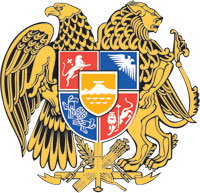 ՀԱՅԱՍՏԱՆԻ ՀԱՆՐԱՊԵՏՈՒԹՅԱՆ  ԿԱՌԱՎԱՐՈՒԹՅՈՒՆՈ  Ր  Ո  Շ  Ո Ւ  Մ18 նոյեմբերի 2021 թվականի  N              - ՆՀԱՅԱՍՏԱՆԻ ՀԱՆՐԱՊԵՏՈՒԹՅԱՆ ԿԱՌԱՎԱՐՈՒԹՅԱՆ ՄԻ ՇԱՐՔ ՈՐՈՇՈՒՄՆԵՐ ՈՒԺԸ ԿՈՐՑՐԱԾ ՃԱՆԱՉԵԼՈՒ ՄԱՍԻՆ--------------------------------------------------------------------------------------------------Հիմք ընդունելով «Նորմատիվ իրավական ակտերի մասին» Հայաստանի Հանրապետության օրենքի 37-րդ հոդվածը՝ Հայաստանի Հանրապետության կառավարությունը     ո ր ո շ ու մ    է.1. Ուժը կորցրած ճանաչել՝Հայաստանի Հանրապետության կառավարության 2002 թվականի հոկտեմբերի 31-ի «Մաքսային ծառայության կադրերի  ռեզերվում գրանցելու և  ռեզերվից հանելու կարգը հաստատելու մասին» N 1731-Ն որոշումը.Հայաստանի Հանրապետության կառավարության 2002 թվականի դեկտեմբերի 26-ի «Հայաստանի Հանրապետության կառավարությանն առընթեր  հարկային  պետական ծառայության պաշտոնների անվանացանկը հաստատելու մասին» N 2068-Ն որոշումը.Հայաստանի Հանրապետության կառավարության 2003 թվականի հունվարի 23-ի «Հայաստանի Հանրապետության կառավարությանն առընթեր մաքսային պետական կոմիտեի մաքսային ծառայության պաշտոնների անվանացանկը հաստատելու մասին» N 45-Ն որոշումը.Հայաստանի Հանրապետության   կառավարության 2003 թվականի հունվարի 30-ի «Առաջին անգամ հարկային ծառայության պաշտոնում նշանակվելիս փորձաշրջանի անցկացման կարգը սահմանելու մասին» N 123-Ն որոշումը:2. Սույն որոշումն ուժի մեջ է մտնում պաշտոնական հրապարակմանը հաջորդող օրվանից:ՀԱՅԱՍՏԱՆԻ  ՀԱՆՐԱՊԵՏՈՒԹՅԱՆ                ՎԱՐՉԱՊԵՏ					         Ն. ՓԱՇԻՆՅԱՆԵրևան